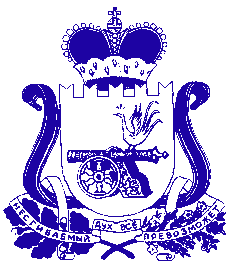 Администрация муниципального образования «Сафоновский район» Смоленской областиРАСПОРЯЖЕНИЕот 17.05.2019 № 283-рРуководствуясь статьей 264.2 Бюджетного кодекса Российской Федерации, статьей 8 Положения о бюджетном процессе в Сафоновском городском поселении Сафоновского района Смоленской области, утвержденного решением Совета депутатов Сафоновского городского поселения Сафоновского района Смоленской области от 19.10.2012 № 17/1, Уставом муниципального образования «Сафоновский район» Смоленской области,1. Утвердить отчет об исполнении бюджета Сафоновского городского поселения Сафоновского района Смоленской области за 1 квартал  2019 года по доходам в сумме 25 886,9 тыс. рублей, по расходам в сумме 16 437,3 тыс. рублей, с превышением доходов над расходами (профицитом бюджета)                                           в сумме 9 449,6 тыс.рублей.2. Утвердить:1) доходы бюджета Сафоновского городского поселения Сафоновского района Смоленской области за 1 квартал 2019 года согласно приложению № 1;2) расходы бюджета Сафоновского городского поселения Сафоновского района Смоленской области за 1 квартал 2019 года согласно приложению № 2;3) источники финансирования дефицита бюджета Сафоновского городского поселения Сафоновского района Смоленской области за 1 квартал 2019 года согласно приложению № 3.3. Настоящее распоряжение разместить на сайте Администрации муниципального образования «Сафоновский район» Смоленской области в информационно-телекоммуникационной сети «Интернет» (http://www.admin.safonovo.ru).4. Контроль за исполнением настоящего распоряжения оставляю за собой.Глава муниципального образования «Сафоновский район» Смоленской области					В.Е.БалалаевДоходы бюджета Сафоновского городского поселения Сафоновского районаСмоленской области за 1 квартал 2019 года(руб.)Расходы бюджета Сафоновского городского поселения «Сафоновский район»Смоленской области за 1 квартал2019 года (руб.)Источники финансирования дефицита бюджета Сафоновского городского поселения Сафоновского района Смоленской области за 1 квартал2019 года (руб.)Об утверждении отчета об исполнении бюджета Сафоновского городского поселения Сафоновского района Смоленской области за 1 квартал 2019 годаПриложение № 1к распоряжению Администрациимуниципального образования «Сафоновский район» Смоленской областиот 17.05.2019 № 283-рНаименование показателяКод строкиКод дохода по бюджетной классификацииУтвержденные бюджетные назначенияИсполненоНеисполненные назначенияНаименование показателяКод строкиКод дохода по бюджетной классификацииУтвержденные бюджетные назначенияИсполненоНеисполненные назначенияНаименование показателяКод строкиКод дохода по бюджетной классификацииУтвержденные бюджетные назначенияИсполненоНеисполненные назначения123456Доходы бюджета - всего010x115 169 900,0025 886 935,8989 282 964,11в том числе:НАЛОГОВЫЕ И НЕНАЛОГОВЫЕ ДОХОДЫ010000 1 00 00000 00 0000 000111 014 900,0024 930 735,8986 084 164,11НАЛОГИ НА ПРИБЫЛЬ, ДОХОДЫ010000 1 01 00000 00 0000 00056 103 200,0012 927 817,0543 175 382,95Налог на доходы физических лиц010000 1 01 02000 01 0000 11056 103 200,0012 927 817,0543 175 382,95Налог на доходы физических лиц с доходов, источником которых является налоговый агент, за исключением доходов, в отношении которых исчисление и уплата налога осуществляются в соответствии со статьями 227, 2271 и 228 Налогового кодекса Российской Федерации010000 1 01 02010 01 0000 11055 237 000,0012 850 769,7642 386 230,24Налог на доходы физических лиц с доходов, полученных от осуществления деятельности физическими лицами, зарегистрированными в качестве индивидуальных предпринимателей, нотариусов, занимающихся частной практикой, адвокатов, учредивших адвокатские кабинеты, и других лиц, занимающихся частной практикой в соответствии со статьей 227 Налогового кодекса Российской Федерации010000 1 01 02020 01 0000 110701 700,0065 572,62636 127,38Налог на доходы физических лиц с доходов, полученных физическими лицами в соответствии со статьей 228 Налогового кодекса Российской Федерации010000 1 01 02030 01 0000 110164 500,0011 427,31153 072,69Налог на доходы физических лиц с сумм прибыли контролируемой иностранной компании, полученной физическими лицами, признаваемыми контролирующими лицами этой компании010000 1 01 02050 01 0000 1100,0047,36-47,36НАЛОГИ НА ТОВАРЫ (РАБОТЫ, УСЛУГИ), РЕАЛИЗУЕМЫЕ НА ТЕРРИТОРИИ РОССИЙСКОЙ ФЕДЕРАЦИИ010000 1 03 00000 00 0000 0009 425 100,002 620 415,096 804 684,91Акцизы по подакцизным товарам (продукции), производимым на территории Российской Федерации010000 1 03 02000 01 0000 1109 425 100,002 620 415,096 804 684,91Доходы от уплаты акцизов на дизельное топливо, подлежащие распределению между бюджетами субъектов Российской Федерации и местными бюджетами с учетом установленных дифференцированных нормативов отчислений в местные бюджеты010000 1 03 02230 01 0000 1103 415 900,001 151 129,622 264 770,38Доходы от уплаты акцизов на дизельное топливо, подлежащие распределению между бюджетами субъектов Российской Федерации и местными бюджетами с учетом установленных дифференцированных нормативов отчислений в местные бюджеты (по нормативам, установленным Федеральным законом о федеральном бюджете в целях формирования дорожных фондов субъектов Российской Федерации)010000 1 03 02231 01 0000 1103 415 900,001 151 129,622 264 770,38Доходы от уплаты акцизов на моторные масла для дизельных и (или) карбюраторных (инжекторных) двигателей, подлежащие распределению между бюджетами субъектов Российской Федерации и местными бюджетами с учетом установленных дифференцированных нормативов отчислений в местные бюджеты010000 1 03 02240 01 0000 11023 800,008 042,9915 757,01Доходы от уплаты акцизов на моторные масла для дизельных и (или) карбюраторных (инжекторных) двигателей, подлежащие распределению между бюджетами субъектов Российской Федерации и местными бюджетами с учетом установленных дифференцированных нормативов отчислений в местные бюджеты (по нормативам, установленным Федеральным законом о федеральном бюджете в целях формирования дорожных фондов субъектов Российской Федерации)010000 1 03 02241 01 0000 11023 800,008 042,9915 757,01Доходы от уплаты акцизов на автомобильный бензин, подлежащие распределению между бюджетами субъектов Российской Федерации и местными бюджетами с учетом установленных дифференцированных нормативов отчислений в местные бюджеты010000 1 03 02250 01 0000 1106 614 800,001 687 793,554 927 006,45Доходы от уплаты акцизов на автомобильный бензин, подлежащие распределению между бюджетами субъектов Российской Федерации и местными бюджетами с учетом установленных дифференцированных нормативов отчислений в местные бюджеты (по нормативам, установленным Федеральным законом о федеральном бюджете в целях формирования дорожных фондов субъектов Российской Федерации)010000 1 03 02251 01 0000 1106 614 800,001 687 793,554 927 006,45Доходы от уплаты акцизов на прямогонный бензин, подлежащие распределению между бюджетами субъектов Российской Федерации и местными бюджетами с учетом установленных дифференцированных нормативов отчислений в местные бюджеты010000 1 03 02260 01 0000 110-629 400,00-226 551,07-402 848,93  Доходы от уплаты акцизов на прямогонный бензин, подлежащие распределению между бюджетами субъектов Российской Федерации и местными бюджетами с учетом установленных дифференцированных нормативов отчислений в местные бюджеты (по нормативам, установленным Федеральным законом о федеральном бюджете в целях формирования дорожных фондов субъектов Российской Федерации)010000 1 03 02261 01 0000 110-629 400,00-226 551,07-402 848,93НАЛОГИ НА ИМУЩЕСТВО010000 1 06 00000 00 0000 00036 786 600,005 631 895,9431 154 704,06Налог на имущество физических лиц010000 1 06 01000 00 0000 1103 295 600,00132 090,953 163 509,05Налог на имущество физических лиц, взимаемый по ставкам, применяемым к объектам налогообложения, расположенным в границах городских поселений010000 1 06 01030 13 0000 1103 295 600,00132 090,953 163 509,05Земельный налог010000 1 06 06000 00 0000 11033 491 000,005 499 804,9927 991 195,01Земельный налог с организаций010000 1 06 06030 00 0000 11027 781 000,004 551 418,3623 229 581,64Земельный налог с организаций, обладающих земельным участком, расположенным в границах городских поселений010000 1 06 06033 13 0000 11027 781 000,004 551 418,3623 229 581,64Земельный налог с физических лиц010000 1 06 06040 00 0000 1105 710 000,00948 386,634 761 613,37Земельный налог с физических лиц, обладающих земельным участком, расположенным в границах городских поселений010000 1 06 06043 13 0000 1105 710 000,00948 386,634 761 613,37ЗАДОЛЖЕННОСТЬ И ПЕРЕРАСЧЕТЫ ПО ОТМЕНЕННЫМ НАЛОГАМ, СБОРАМ И ИНЫМ ОБЯЗАТЕЛЬНЫМ ПЛАТЕЖАМ010000 1 09 00000 00 0000 0000,00515,12-515,12Налоги на имущество010000 1 09 04000 00 0000 1100,00515,12-515,12Земельный налог (по обязательствам, возникшим до 1 января 2006 года)010000 1 09 04050 00 0000 1100,00515,12-515,12Земельный налог (по обязательствам, возникшим до 1 января 2006 года), мобилизуемый на территориях городских поселений010000 1 09 04053 13 0000 1100,00515,12-515,12ДОХОДЫ ОТ ИСПОЛЬЗОВАНИЯ ИМУЩЕСТВА, НАХОДЯЩЕГОСЯ В ГОСУДАРСТВЕННОЙ И МУНИЦИПАЛЬНОЙ СОБСТВЕННОСТИ010000 1 11 00000 00 0000 0008 700 000,003 477 448,475 222 551,53Доходы, получаемые в виде арендной либо иной платы за передачу в возмездное пользование государственного и муниципального имущества (за исключением имущества бюджетных и автономных учреждений, а также имущества государственных и муниципальных унитарных предприятий, в том числе казенных)010000 1 11 05000 00 0000 1206 150 000,002 360 156,633 789 843,37Доходы, получаемые в виде арендной платы за земельные участки, государственная собственность на которые не разграничена, а также средства от продажи права на заключение договоров аренды указанных земельных участков010000 1 11 05010 00 0000 1206 150 000,002 307 561,033 842 438,97Доходы, получаемые в виде арендной платы за земельные участки, государственная собственность на которые не разграничена и которые расположены в границах городских поселений, а также средства от продажи права на заключение договоров аренды указанных земельных участков010000 1 11 05013 13 0000 1206 150 000,002 307 561,033 842 438,97Доходы от сдачи в аренду имущества, составляющего государственную (муниципальную) казну (за исключением земельных участков)010000 1 11 05070 00 0000 1200,0052 595,60-52 595,60Доходы от сдачи в аренду имущества, составляющего казну городских поселений (за исключением земельных участков)010000 1 11 05075 13 0000 1200,0052 595,60-52 595,60Прочие доходы от использования имущества и прав, находящихся в государственной и муниципальной собственности (за исключением имущества бюджетных и автономных учреждений, а также имущества государственных и муниципальных унитарных предприятий, в том числе казенных)010000 1 11 09000 00 0000 1202 550 000,001 117 291,841 432 708,16Доходы от эксплуатации и использования имущества автомобильных дорог, находящихся в государственной и муниципальной собственности010000 1 11 09030 00 0000 1200,00243 906,00-243 906,00Доходы от эксплуатации и использования имущества автомобильных дорог, находящихся в собственности городских поселений010000 1 11 09035 13 0000 1200,00243 906,00-243 906,00Прочие поступления от использования имущества, находящегося в государственной и муниципальной собственности (за исключением имущества бюджетных и автономных учреждений, а также имущества государственных и муниципальных унитарных предприятий, в том числе казенных)010000 1 11 09040 00 0000 1202 550 000,00873 385,841 676 614,16Прочие поступления от использования имущества, находящегося в собственности городских поселений (за исключением имущества муниципальных бюджетных и автономных учреждений, а также имущества муниципальных унитарных предприятий, в том числе казенных)010000 1 11 09045 13 0000 1202 550 000,00873 385,841 676 614,16ДОХОДЫ ОТ ПРОДАЖИ МАТЕРИАЛЬНЫХ И НЕМАТЕРИАЛЬНЫХ АКТИВОВ010000 1 14 00000 00 0000 0000,00256 644,22-256 644,22Доходы от реализации имущества, находящегося в государственной и муниципальной собственности (за исключением движимого имущества бюджетных и автономных учреждений, а также имущества государственных и муниципальных унитарных предприятий, в том числе казенных)010000 1 14 02000 00 0000 0000,0011 250,00-11 250,00Доходы от реализации имущества, находящегося в собственности городских поселений (за исключением имущества муниципальных бюджетных и автономных учреждений, а также имущества муниципальных унитарных предприятий, в том числе казенных), в части реализации материальных запасов по указанному имуществу010000 1 14 02050 13 0000 4400,0011 250,00-11 250,00Доходы от реализации иного имущества, находящегося в собственности городских поселений (за исключением имущества муниципальных бюджетных и автономных учреждений, а также имущества муниципальных унитарных предприятий, в том числе казенных), в части реализации материальных запасов по указанному имуществу010000 1 14 02053 13 0000 4400,0011 250,00-11 250,00Доходы от продажи земельных участков, находящихся в государственной и муниципальной собственности010000 1 14 06000 00 0000 4300,0093 462,51-93 462,51Доходы от продажи земельных участков, государственная собственность на которые не разграничена010000 1 14 06010 00 0000 4300,0093 462,51-93 462,51Доходы от продажи земельных участков, государственная собственность на которые не разграничена и которые расположены в границах городских поселений010000 1 14 06013 13 0000 4300,0093 462,51-93 462,51Плата за увеличение площади земельных участков, находящихся в частной собственности, в результате перераспределения таких земельных участков и земель (или) земельных участков, находящихся в государственной или муниципальной собственности010000 1 14 06300 00 0000 4300,00151 931,71-151 931,71Плата за увеличение площади земельных участков, находящихся в частной собственности, в результате перераспределения таких земельных участков и земель (или) земельных участков, государственная собственность на которые не разграничена010000 1 14 06310 00 0000 4300,00151 931,71-151 931,71Плата за увеличение площади земельных участков, находящихся в частной собственности, в результате перераспределения таких земельных участков и земель (или) земельных участков, государственная собственность на которые не разграничена и которые расположены в границах городских поселений010000 1 14 06313 13 0000 4300,00151 931,71-151 931,71ШТРАФЫ, САНКЦИИ, ВОЗМЕЩЕНИЕ УЩЕРБА010000 1 16 00000 00 0000 0000,0016 000,00-16 000,00Денежные взыскания (штрафы), установленные законами субъектов Российской Федерации за несоблюдение муниципальных правовых актов010000 1 16 51000 02 0000 1400,0016 000,00-16 000,00Денежные взыскания (штрафы), установленные законами субъектов Российской Федерации за несоблюдение муниципальных правовых актов, зачисляемые в бюджеты поселений010000 1 16 51040 02 0000 1400,0016 000,00-16 000,00БЕЗВОЗМЕЗДНЫЕ ПОСТУПЛЕНИЯ010000 2 00 00000 00 0000 0004 155 000,00956 200,003 198 800,00БЕЗВОЗМЕЗДНЫЕ ПОСТУПЛЕНИЯ ОТ ДРУГИХ БЮДЖЕТОВ БЮДЖЕТНОЙ СИСТЕМЫ РОССИЙСКОЙ ФЕДЕРАЦИИ010000 2 02 00000 00 0000 0004 155 000,00956 200,003 198 800,00Дотации бюджетам бюджетной системы Российской Федерации010000 2 02 10000 00 0000 1503 825 000,00956 200,002 868 800,00Дотации на выравнивание бюджетной обеспеченности010000 2 02 15001 00 0000 1503 825 000,00956 200,002 868 800,00Дотации бюджетам городских поселений на выравнивание бюджетной обеспеченности010000 2 02 15001 13 0000 1503 825 000,00956 200,002 868 800,00Субвенции бюджетам бюджетной системы Российской Федерации010000 2 02 30000 00 0000 150330 000,000,00330 000,00Субвенции местным бюджетам на выполнение передаваемых полномочий субъектов Российской Федерации010000 2 02 30024 00 0000 150330 000,000,00330 000,00Субвенции бюджетам городских поселений на выполнение передаваемых полномочий субъектов Российской Федерации010000 2 02 30024 13 0000 150330 000,000,00330 000,00Приложение № 2к распоряжению Администрациимуниципального образования «Сафоновский район» Смоленской областиот 17.05.2019 № 283-рНаименование показателяКод строкиКод расхода по бюджетной классификацииКод расхода по бюджетной классификацииКод расхода по бюджетной классификацииКод расхода по бюджетной классификацииУтвержденные бюджетные назначенияИсполненоНеисполненные назначенияНаименование показателяКод строкиКод расхода по бюджетной классификацииКод расхода по бюджетной классификацииКод расхода по бюджетной классификацииКод расхода по бюджетной классификацииУтвержденные бюджетные назначенияИсполненоНеисполненные назначения123333456Расходы бюджета - всего200хххх162 624 115,0016 437 346,70146 186 768,30в том числе:                                                                     ОБЩЕГОСУДАРСТВЕННЫЕ РАСХОДЫ000100000000000000010 101 785,401 298 715,928 803 069,48Функционирование высшего должностного лица субъекта Российской Федерации и муниципального образования20000001020000000000000635 000,0095 534,56539 465,44Обеспечение деятельности высшего должностного лица муниципального образования20000001027100000000000635 000,0095 534,56539 465,44Обеспечение деятельности Главы муниципального образования20000001027110000000000635 000,0095 534,56539 465,44Расходы на обеспечение функций органов местного самоуправления20000001027110000140000635 000,0095 534,56539 465,44Расходы на выплаты персоналу в целях обеспечения выполнения функций государственными (муниципальными) органами, казенными учреждениями, органами управления государственными внебюджетными фондами20000001027110000140100635 000,0095 534,56539 465,44Расходы на выплаты персоналу государственных (муниципальных) органов20000001027110000140120635 000,0095 534,56539 465,44Фонд оплаты труда государственных (муниципальных) органов20000001027110000140121488 000,0076 390,60411 609,40Взносы по обязательному социальному страхованию на выплаты денежного содержания и иные выплаты работникам государственных (муниципальных) органов20000001027110000140129147 000,0019 143,96127 856,04Функционирование законодательных (представительных) органов государственной власти и представительных органов муниципальных образований200000010300000000000001 932 900,00346 926,441 585 973,56Обеспечение деятельности законодательного (представительного) органа муниципального образования200000010372000000000001 932 900,00346 926,441 585 973,56Обеспечение деятельности аппарата законодательного (представительного) органа муниципального образования200000010372200000000001 932 900,00346 926,441 585 973,56Расходы на обеспечение функций органов местного самоуправления200000010372200001400001 932 900,00346 926,441 585 973,56Расходы на выплаты персоналу в целях обеспечения выполнения функций государственными (муниципальными) органами, казенными учреждениями, органами управления государственными внебюджетными фондами200000010372200001401001 397 400,00268 738,941 128 661,06Расходы на выплаты персоналу государственных (муниципальных) органов200000010372200001401201 397 400,00268 738,941 128 661,06Фонд оплаты труда государственных (муниципальных) органов20000001037220000140121920 000,00191 862,32728 137,68Иные выплаты, за исключением фонда оплаты труда государственных (муниципальных) органов, лицам, привлекаемым согласно законодательству для выполнения отдельных полномочий20000001037220000140123200 000,0026 182,19173 817,81Взносы по обязательному социальному страхованию на выплаты денежного содержания и иные выплаты работникам государственных (муниципальных) органов20000001037220000140129277 400,0050 694,43226 705,57Закупка товаров, работ и услуг для обеспечения государственных (муниципальных) нужд20000001037220000140200526 500,0076 135,50450 364,50Иные закупки товаров, работ и услуг для обеспечения государственных (муниципальных) нужд20000001037220000140240526 500,0076 135,50450 364,50Прочая закупка товаров, работ и услуг20000001037220000140244526 500,0076 135,50450 364,50Иные бюджетные ассигнования200000010372200001408009 000,002 052,006 948,00Уплата налогов, сборов и иных платежей200000010372200001408509 000,002 052,006 948,00Уплата налога на имущество организаций и земельного налога200000010372200001408516 000,000,006 000,00Уплата прочих налогов, сборов200000010372200001408523 000,002 052,00948,00Функционирование Правительства Российской Федерации, высших исполнительных органов государственной власти субъектов Российской Федерации, местных администраций2000000104000000000000060 000,000,0060 000,00Обеспечение деятельности органов местного самоуправления муниципальных образований2000000104730000000000060 000,000,0060 000,00Обеспечение деятельности аппарата Администрации муниципального образования2000000104732000000000060 000,000,0060 000,00Расходы на обеспечение функций органов местного самоуправления2000000104732000014000060 000,000,0060 000,00Иные бюджетные ассигнования2000000104732000014080060 000,000,0060 000,00Уплата налогов, сборов и иных платежей2000000104732000014085060 000,000,0060 000,00Уплата иных платежей2000000104732000014085360 000,000,0060 000,00Обеспечение деятельности финансовых, налоговых и таможенных органов и органов финансового (финансово-бюджетного) надзора2000000106000000000000027 100,0013 550,0013 550,00Межбюджетные трансферты, передаваемые бюджету муниципального района на осуществление части полномочий по решению вопросов местного значения в соответствии с заключенными соглашениями2000000106810000000000027 100,0013 550,0013 550,00Межбюджетные трансферты, передаваемые бюджету муниципального района на осуществление части полномочий по решению вопросов местного значения Сафоновского городского поселения в соответствии с заключенными соглашениями в части внешнего финансового контроля200000010681000П018000027 100,0013 550,0013 550,00Межбюджетные трансферты200000010681000П018050027 100,0013 550,0013 550,00Иные межбюджетные трансферты200000010681000П018054027 100,0013 550,0013 550,00Резервные фонды200000011100000000000002 376 785,400,002 376 785,40Непрограммные расходы органов местного самоуправления муниципальных образований200000011198000000000002 376 785,400,002 376 785,40Расходы за счет средств резервного фонда Администрации муниципального образования "Сафоновский район" Смоленской области в части полномочий Сафоновского городского поселения Сафоновского района Смоленской области200000011198000288800002 376 785,400,002 376 785,40Иные бюджетные ассигнования200000011198000288808002 376 785,400,002 376 785,40Резервные средства200000011198000288808702 376 785,400,002 376 785,40Другие общегосударственные вопросы200000011300000000000005 070 000,00842 704,924 227 295,08Непрограммные расходы органов местного самоуправления муниципальных образований200000011398000000000005 070 000,00842 704,924 227 295,08Содержание и обслуживание муниципальной казны200000011398000060000004 170 000,00812 104,923 357 895,08Закупка товаров, работ и услуг для обеспечения государственных (муниципальных) нужд200000011398000060002004 170 000,00812 104,923 357 895,08Иные закупки товаров, работ и услуг для обеспечения государственных (муниципальных) нужд200000011398000060002404 170 000,00812 104,923 357 895,08Прочая закупка товаров, работ и услуг200000011398000060002444 170 000,00812 104,923 357 895,08Оценка недвижимости, признание прав и регулирование отношений муниципальной собственности20000001139800007000000800 000,0030 600,00769 400,00Закупка товаров, работ и услуг для обеспечения государственных (муниципальных) нужд20000001139800007000200800 000,0030 600,00769 400,00Иные закупки товаров, работ и услуг для обеспечения государственных (муниципальных) нужд20000001139800007000240800 000,0030 600,00769 400,00Прочая закупка товаров, работ и услуг20000001139800007000244800 000,0030 600,00769 400,00Выполнение других обязательств муниципального образования20000001139800008000000100 000,000,00100 000,00Иные бюджетные ассигнования20000001139800008000800100 000,000,00100 000,00Исполнение судебных актов20000001139800008000830100 000,000,00100 000,00Исполнение судебных актов Российской Федерации и мировых соглашений по возмещению причиненного вреда20000001139800008000831100 000,000,00100 000,00НАЦИОНАЛЬНАЯ ЭКОНОМИКА2000000400000000000000036 928 991,0089 604,8036 839 386,20Дорожное хозяйство (дорожные фонды)2000000409000000000000036 928 991,0089 604,8036 839 386,20Муниципальная программа "Развитие жилищно-коммунального хозяйства Сафоновского района Смоленской области"2000000409010000000000022 325 100,0089 604,8022 235 495,20Основное мероприятие "Развитие дорожного хозяйства"200000040901Я010000000022 325 100,0089 604,8022 235 495,20Содержание, ремонт и капитальный ремонт дорог общего пользования200000040901Я012401000012 900 000,0089 604,8012 810 395,20Закупка товаров, работ и услуг для обеспечения государственных (муниципальных) нужд200000040901Я012401020012 900 000,0089 604,8012 810 395,20Иные закупки товаров, работ и услуг для обеспечения государственных (муниципальных) нужд200000040901Я012401024012 900 000,0089 604,8012 810 395,20Прочая закупка товаров, работ и услуг200000040901Я012401024412 900 000,0089 604,8012 810 395,20Обеспечение мероприятий дорожного хозяйства за счет средств Дорожного фонда200000040901Я01240200009 425 100,000,009 425 100,00Закупка товаров, работ и услуг для обеспечения государственных (муниципальных) нужд200000040901Я01240202009 425 100,000,009 425 100,00Иные закупки товаров, работ и услуг для обеспечения государственных (муниципальных) нужд200000040901Я01240202409 425 100,000,009 425 100,00Прочая закупка товаров, работ и услуг200000040901Я01240202449 425 100,000,009 425 100,00Муниципальная программа "Формирование современной городской среды на территории Сафоновского городского поселения Сафоновского района Смоленской области"2000000409030000000000014 603 891,000,0014 603 891,00Основное мероприятие "Проведение комплекса мероприятий, направленных на создание условий для повышения уровня комфортности проживания граждан"200000040903Я010000000014 603 891,000,0014 603 891,00Расходы на поддержку муниципальных программ формирования современной городской среды200000040903Я01L555000014 603 891,000,0014 603 891,00Закупка товаров, работ и услуг для обеспечения государственных (муниципальных) нужд200000040903Я01L555020014 603 891,000,0014 603 891,00Иные закупки товаров, работ и услуг для обеспечения государственных (муниципальных) нужд200000040903Я01L555024014 603 891,000,0014 603 891,00Прочая закупка товаров, работ и услуг200000040903Я01L555024414 603 891,000,0014 603 891,00ЖИЛИЩНО-КОММУНАЛЬНОЕ ХОЗЯЙСТВО2000000500000000000000086 074 167,609 598 127,8776 476 039,73Жилищное хозяйство200000050100000000000005 627 400,000,005 627 400,00Муниципальная программа "Развитие жилищно-коммунального хозяйства Сафоновского района Смоленской области"200000050101000000000005 627 400,000,005 627 400,00Основное мероприятие "Развитие дорожного хозяйства"200000050101Я01000000004 340 000,000,004 340 000,00Капитальный ремонт и ремонт дворовых территорий200000050101Я01210500004 340 000,000,004 340 000,00Закупка товаров, работ и услуг для обеспечения государственных (муниципальных) нужд200000050101Я01210502004 340 000,000,004 340 000,00Иные закупки товаров, работ и услуг для обеспечения государственных (муниципальных) нужд200000050101Я01210502404 340 000,000,004 340 000,00Прочая закупка товаров, работ и услуг200000050101Я01210502444 340 000,000,004 340 000,00Основное мероприятие "Развитие жилищного хозяйства"200000050101Я02000000001 287 400,000,001 287 400,00Обеспечение мероприятий по капитальному ремонту и содержанию жилищного хозяйства200000050101Я02210300001 287 400,000,001 287 400,00Закупка товаров, работ и услуг для обеспечения государственных (муниципальных) нужд200000050101Я02210302001 287 400,000,001 287 400,00Иные закупки товаров, работ и услуг для обеспечения государственных (муниципальных) нужд200000050101Я02210302401 287 400,000,001 287 400,00Прочая закупка товаров, работ и услуг200000050101Я02210302441 287 400,000,001 287 400,00Коммунальное хозяйство2000000502000000000000010 866 243,60801 184,6310 065 058,97Муниципальная программа "Развитие жилищно-коммунального хозяйства Сафоновского района Смоленской области"2000000502010000000000010 668 000,00602 941,0310 065 058,97Основное мероприятие "Развитие коммунального хозяйства"200000050201Я030000000010 668 000,00602 941,0310 065 058,97Обеспечение мероприятий по ремонту и содержанию коммунального хозяйства200000050201Я03220200007 600 000,0091 609,037 508 390,97Закупка товаров, работ и услуг для обеспечения государственных (муниципальных) нужд200000050201Я03220202007 600 000,0091 609,037 508 390,97Иные закупки товаров, работ и услуг для обеспечения государственных (муниципальных) нужд200000050201Я03220202407 600 000,0091 609,037 508 390,97Прочая закупка товаров, работ и услуг200000050201Я03220202447 600 000,0091 609,037 508 390,97Возмещение затрат, связанных с оказанием услуг бань населению200000050201Я03220300003 068 000,00511 332,002 556 668,00Иные бюджетные ассигнования200000050201Я03220308003 068 000,00511 332,002 556 668,00Субсидии юридическим лицам (кроме некоммерческих организаций), индивидуальным предпринимателям, физическим лицам - производителям товаров, работ, услуг200000050201Я03220308103 068 000,00511 332,002 556 668,00Субсидии на возмещение недополученных доходов и (или) возмещение фактически понесенных затрат в связи с производством (реализацией) товаров, выполнением работ, оказанием услуг200000050201Я03220308113 068 000,00511 332,002 556 668,00Непрограммные расходы органов местного самоуправления муниципальных образований20000005029800000000000198 243,60198 243,600,00   Расходы за счет средств резервного фонда Администрации муниципального образования "Сафоновский район" Смоленской области в части полномочий Сафоновского городского поселения Сафоновского района Смоленской области20000005029800028880000198 243,60198 243,600,00Закупка товаров, работ и услуг для обеспечения государственных (муниципальных) нужд20000005029800028880200198 243,60198 243,600,00Иные закупки товаров, работ и услуг для обеспечения государственных (муниципальных) нужд20000005029800028880240198 243,60198 243,600,00Прочая закупка товаров, работ и услуг20000005029800028880244198 243,60198 243,600,00Благоустройство2000000503000000000000069 459 724,008 766 656,2460 693 067,76Муниципальная программа "Развитие жилищно-коммунального хозяйства Сафоновского района Смоленской области"2000000503010000000000056 606 600,008 766 656,2447 839 943,76Основное мероприятие "Благоустройство"200000050301Я040000000056 606 600,008 766 656,2447 839 943,76Расходы на обеспечение деятельности муниципальных учреждений200000050301Я040015000037 806 900,004 702 804,6433 104 095,36Предоставление субсидий бюджетным, автономным учреждениям и иным некоммерческим организациям200000050301Я040015060037 806 900,004 702 804,6433 104 095,36Субсидии бюджетным учреждениям200000050301Я040015061037 806 900,004 702 804,6433 104 095,36Субсидии бюджетным учреждениям на финансовое обеспечение государственного (муниципального) задания на оказание государственных (муниципальных) услуг (выполнение работ)200000050301Я040015061117 411 900,003 259 625,2014 152 274,80Субсидии бюджетным учреждениям на иные цели200000050301Я040015061220 395 000,001 443 179,4418 951 820,56Обеспечение мероприятий по уличному освещению200000050301Я042301000017 500 000,003 830 059,2013 669 940,80Закупка товаров, работ и услуг для обеспечения государственных (муниципальных) нужд200000050301Я042301020017 500 000,003 830 059,2013 669 940,80Иные закупки товаров, работ и услуг для обеспечения государственных (муниципальных) нужд200000050301Я042301024017 500 000,003 830 059,2013 669 940,80Прочая закупка товаров, работ и услуг200000050301Я042301024417 500 000,003 830 059,2013 669 940,80Финансовое обеспечение мероприятий по благоустройству поселения200000050301Я04230300001 299 700,00233 792,401 065 907,60Закупка товаров, работ и услуг для обеспечения государственных (муниципальных) нужд200000050301Я04230302001 299 700,00233 792,401 065 907,60Иные закупки товаров, работ и услуг для обеспечения государственных (муниципальных) нужд200000050301Я04230302401 299 700,00233 792,401 065 907,60Прочая закупка товаров, работ и услуг200000050301Я04230302441 299 700,00233 792,401 065 907,60Муниципальная программа "Формирование современной городской среды на территории Сафоновского городского поселения Сафоновского района Смоленской области"2000000503030000000000012 853 124,000,0012 853 124,00Основное мероприятие "Проведение комплекса мероприятий, направленных на создание условий для повышения уровня комфортности проживания граждан"200000050303Я010000000012 853 124,000,0012 853 124,00Расходы на поддержку муниципальных программ формирования современной городской среды200000050303Я01L555000012 853 124,000,0012 853 124,00Закупка товаров, работ и услуг для обеспечения государственных (муниципальных) нужд200000050303Я01L555020012 853 124,000,0012 853 124,00Иные закупки товаров, работ и услуг для обеспечения государственных (муниципальных) нужд200000050303Я01L555024012 853 124,000,0012 853 124,00Прочая закупка товаров, работ и услуг200000050303Я01L555024412 853 124,000,0012 853 124,00Другие вопросы в области жилищно-коммунального хозяйства20000005050000000000000120 800,0030 287,0090 513,00Обеспечение деятельности органов местного самоуправления муниципальных образований20000005057300000000000120 800,0030 287,0090 513,00Обеспечение деятельности аппарата Администрации муниципального образования20000005057320000000000120 800,0030 287,0090 513,00Расходы на обеспечение функций органов местного самоуправления20000005057320000140000120 800,0030 287,0090 513,00Иные бюджетные ассигнования20000005057320000140800120 800,0030 287,0090 513,00Уплата налогов, сборов и иных платежей20000005057320000140850120 800,0030 287,0090 513,00Уплата налога на имущество организаций и земельного налога20000005057320000140851105 500,0024 086,0081 414,00Уплата прочих налогов, сборов2000000505732000014085215 300,006 201,009 099,00КУЛЬТУРА, КИНЕМАТОГРАФИЯ20000008000000000000000140 000,00128 900,0011 100,00Культура20000008010000000000000140 000,00128 900,0011 100,00Непрограммные расходы органов местного самоуправления муниципальных образований20000008019800000000000140 000,00128 900,0011 100,00Расходы за счет средств резервного фонда Администрации муниципального образования "Сафоновский район" Смоленской области в части полномочий Сафоновского городского поселения Сафоновского района Смоленской области20000008019800028880000140 000,00128 900,0011 100,00Закупка товаров, работ и услуг для обеспечения государственных (муниципальных) нужд20000008019800028880200140 000,00128 900,0011 100,00Иные закупки товаров, работ и услуг для обеспечения государственных (муниципальных) нужд20000008019800028880240140 000,00128 900,0011 100,00Прочая закупка товаров, работ и услуг20000008019800028880244140 000,00128 900,0011 100,00СОЦИАЛЬНАЯ ПОЛИТИКА200000100000000000000001 581 071,00143 822,521 437 248,48Пенсионное обеспечение2000001001000000000000066 100,0015 851,5250 248,48Пенсионное обеспечение2000001001910000000000066 100,0015 851,5250 248,48Доплаты к пенсиям муниципальным служащим2000001001910007001000066 100,0015 851,5250 248,48Закупка товаров, работ и услуг для обеспечения государственных (муниципальных) нужд200000100191000700102002 000,00310,801 689,20Иные закупки товаров, работ и услуг для обеспечения государственных (муниципальных) нужд200000100191000700102402 000,00310,801 689,20Прочая закупка товаров, работ и услуг200000100191000700102442 000,00310,801 689,20Социальное обеспечение и иные выплаты населению2000001001910007001030064 100,0015 540,7248 559,28Публичные нормативные социальные выплаты гражданам2000001001910007001031064 100,0015 540,7248 559,28Иные пенсии, социальные доплаты к пенсиям2000001001910007001031264 100,0015 540,7248 559,28Социальное обеспечение населения200000100300000000000001 149 971,0092 971,001 057 000,00Межбюджетные трансферты, передаваемые бюджету муниципального района на осуществление части полномочий по решению вопросов местного значения в соответствии с заключенными соглашениями200000100381000000000001 000 000,000,001 000 000,00Иные межбюджетные трансферты, передаваемые бюджету муниципального района на осуществление части полномочий по решению вопросов местного значения Сафоновского городского поселения в соответствии с заключенными соглашениями в части софинансирования расходов на предоставление молодым семьям социальных выплат на приобретение жилья или строительство индивидуального жилого дома200000100381000П21800001 000 000,000,001 000 000,00Межбюджетные трансферты200000100381000П21805001 000 000,000,001 000 000,00Иные межбюджетные трансферты200000100381000П21805401 000 000,000,001 000 000,00Непрограммные расходы органов местного самоуправления муниципальных образований20000010039800000000000149 971,0092 971,0057 000,00Расходы за счет средств резервного фонда Администрации муниципального образования "Сафоновский район" Смоленской области в части полномочий Сафоновского городского поселения Сафоновского района Смоленской области20000010039800028880000149 971,0092 971,0057 000,00Социальное обеспечение и иные выплаты населению20000010039800028880300149 971,0092 971,0057 000,00Иные выплаты населению20000010039800028880360149 971,0092 971,0057 000,00Охрана семьи и детства20000010040000000000000330 000,000,00330 000,00Непрограммные расходы органов местного самоуправления муниципальных образований20000010049800000000000330 000,000,00330 000,00Расходы на проведение ремонта одного из жилых помещений, нуждающихся в ремонте и принадлежащих на праве собственности детям-сиротам и детям, оставшимся без попечения родителей, лицам из их числа20000010049800080220000330 000,000,00330 000,00Социальное обеспечение и иные выплаты населению20000010049800080220300330 000,000,00330 000,00Социальные выплаты гражданам, кроме публичных нормативных социальных выплат20000010049800080220320330 000,000,00330 000,00Приобретение товаров, работ, услуг в пользу граждан в целях их социального обеспечения20000010049800080220323330 000,000,00330 000,00Другие вопросы в области социальной политики2000001006000000000000035 000,0035 000,000,00Непрограммные расходы органов местного самоуправления муниципальных образований2000001006980000000000035 000,0035 000,000,00Расходы за счет средств резервного фонда Администрации муниципального образования "Сафоновский район" Смоленской области в части полномочий Сафоновского городского поселения Сафоновского района Смоленской области2000001006980002888000035 000,0035 000,000,00Закупка товаров, работ и услуг для обеспечения государственных (муниципальных) нужд2000001006980002888020035 000,0035 000,000,00Иные закупки товаров, работ и услуг для обеспечения государственных (муниципальных) нужд2000001006980002888024035 000,0035 000,000,00Прочая закупка товаров, работ и услуг2000001006980002888024435 000,0035 000,000,00ФИЗИЧЕСКАЯ КУЛЬТУРА И СПОРТ2000001100000000000000027 798 100,005 178 175,5922 619 924,41Физическая культура2000001101000000000000027 798 100,005 178 175,5922 619 924,41Муниципальная программа "Развитие физической культуры и спорта в Сафоновском городском поселении Сафоновского района Смоленской области"2000001101020000000000027 798 100,005 178 175,5922 619 924,41Подпрограмма "Развитие физической культуры и спорта в муниципальном бюджетном учреждении "Физкультурно-оздоровительный комплекс "Сафоново Спорт-Арена"2000001101021000000000014 924 500,003 292 278,9311 632 221,07Основное мероприятие "Развитие физической культуры и спорта"2000001101021010000000014 924 500,003 292 278,9311 632 221,07Расходы на обеспечение деятельности муниципальных учреждений2000001101021010015000014 924 500,003 292 278,9311 632 221,07Предоставление субсидий бюджетным, автономным учреждениям и иным некоммерческим организациям2000001101021010015060014 924 500,003 292 278,9311 632 221,07Субсидии бюджетным учреждениям2000001101021010015061014 924 500,003 292 278,9311 632 221,07Субсидии бюджетным учреждениям на финансовое обеспечение государственного (муниципального) задания на оказание государственных (муниципальных) услуг (выполнение работ)200000110102101001506116 063 200,001 170 000,004 893 200,00Субсидии бюджетным учреждениям на иные цели200000110102101001506128 861 300,002 122 278,936 739 021,07Подпрограмма "Развитие физической культуры и спорта в муниципальном бюджетном учреждении Физкультурно-спортивный клуб "Сафоново"2000001101022000000000012 873 600,001 885 896,6610 987 703,34Основное мероприятие "Развитие физической культуры и спорта"2000001101022010000000012 873 600,001 885 896,6610 987 703,34Расходы на обеспечение деятельности муниципальных учреждений2000001101022010015000012 873 600,001 885 896,6610 987 703,34Предоставление субсидий бюджетным, автономным учреждениям и иным некоммерческим организациям2000001101022010015060012 873 600,001 885 896,6610 987 703,34Субсидии бюджетным учреждениям2000001101022010015061012 873 600,001 885 896,6610 987 703,34Субсидии бюджетным учреждениям на финансовое обеспечение государственного (муниципального) задания на оказание государственных (муниципальных) услуг (выполнение работ)200000110102201001506116 828 000,001 250 900,005 577 100,00Субсидии бюджетным учреждениям на иные цели200000110102201001506126 045 600,00634 996,665 410 603,34Результат исполнения бюджета (дефицит/профицит)450хххх-20 000 000,009 449 589,19хПриложение № 3к распоряжению Администрациимуниципального образования «Сафоновский район» Смоленской областиот 17.05.2019 № 283-рНаименование показателяКод строкиКод источника финансирования дефицита бюджета по бюджетной классификацииУтвержденные бюджетные назначенияИсполненоНеисполненные назначенияНаименование показателяКод строкиКод источника финансирования дефицита бюджета по бюджетной классификацииУтвержденные бюджетные назначенияИсполненоНеисполненные назначенияНаименование показателяКод строкиКод источника финансирования дефицита бюджета по бюджетной классификацииУтвержденные бюджетные назначенияИсполненоНеисполненные назначенияНаименование показателяКод строкиКод источника финансирования дефицита бюджета по бюджетной классификацииУтвержденные бюджетные назначенияИсполненоНеисполненные назначенияНаименование показателяКод строкиКод источника финансирования дефицита бюджета по бюджетной классификацииУтвержденные бюджетные назначенияИсполненоНеисполненные назначения123456Источники финансирования дефицита бюджета - всего500x20 000 000,00-9 449 589,1929 449 589,19в том числе:источники внутреннего финансирования дефицита бюджета520x20 000 000,00-9 449 589,1929 449 589,19источники внешнего финансирования дефицита бюджета620x---Изменение остатков средств700000 01 00 00 00 00 0000 00020 000 000,00-9 449 589,1929 449 589,19увеличение остатков средств, всего710000 01 05 00 00 00 0000 500-115 169 900,00-26 007 143,09XУвеличение прочих остатков средств бюджетов710000 01 05 02 00 00 0000 500-115 169 900,00-26 007 143,09XУвеличение прочих остатков денежных средств бюджетов710000 01 05 02 01 00 0000 510-115 169 900,00-26 007 143,09XУвеличение прочих остатков денежных средств бюджетов городских поселений710000 01 05 02 01 13 0000 510-115 169 900,00-26 007 143,09Xуменьшение остатков средств, всего720000 01 05 00 00 00 0000 600162 624 115,0016 557 553,90XУменьшение прочих остатков средств бюджетов720000 01 05 02 00 00 0000 600162 624 115,0016 557 553,90XУменьшение прочих остатков денежных средств бюджетов720000 01 05 02 01 00 0000 610162 624 115,0016 557 553,90XУменьшение прочих остатков денежных средств бюджетов городских поселений720000 01 05 02 01 13 0000 610162 624 115,0016 557 553,90X